Federation of Indian Petroleum IndustryOIL & GAS INDUSTRY A W A R D S  2020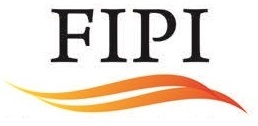 Entry FormWoman Executive of the Year in Oil and Gas industryName of the Applicant & Organisation: ____________ _________Closing date for submission:September 15, 2020Website: www.fipi.org.inEligibility CriterionService experience > 20 yrsApplication has to be endorsed by Corporate HR HeadPlease carefully read the Terms and Conditions of the FIPI Awards Scheme, https://www.fipi.org.in/Upload/Awards_TermsConditions.pdfQuestionnaireNote : In case of individual awards, the application must be routed through the Corporate HR Head.Qualitative InformationTop 5 shortlisted applicants shall be called for interaction with Award CommitteeList of Attachments (Optional), if anyName of Company:Mailing Address: Name of recommending authority:Note: Recommending authority should not be below the rank of Head of the department/Regional head/Director/CEOTitle: Phone number: E-mail address: Signature:Name of Corporate HR HeadPhone number: E-mail address: Signature:Please mention the rationale behind applying for this award. Write up by applicant (Not more than 300 words)Initiatives/exceptional contribution in the line of work(Details in not more than 200 words)Initiatives/exceptional contribution in the line of work(Details in not more than 200 words)Key examples of mentorship given to junior/new team member (Details in not more than 200 words)Key examples which demonstrate exceptional technical or professional expertise (Details in not more than 200 words)Key examples which demonstrate inputs in strategic perspective towards management decisions (Details in not more than 200 words)Outline barriers or difficulties faced and how they have been overcome (Details in not more than 200 words)S. NoDescription12345